Publicado en Barcelona el 15/10/2021 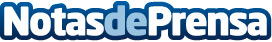 En España se necesitan más de 30.000 especialistas en ciberseguridad según el último informe ISC2 El último ciberataque recibido en la Universidad Autónoma de Barcelona que ha dejado sin clases a sus alumnos por más de una semana es uno de los últimos ejemplos de la creciente necesidad de empresas e instituciones de contar con personal cualificado en ciberseguridadDatos de contacto:Eva Campabadal Prats619872112Nota de prensa publicada en: https://www.notasdeprensa.es/en-espana-se-necesitan-mas-de-30-000 Categorias: Nacional Software Ciberseguridad Universidades http://www.notasdeprensa.es